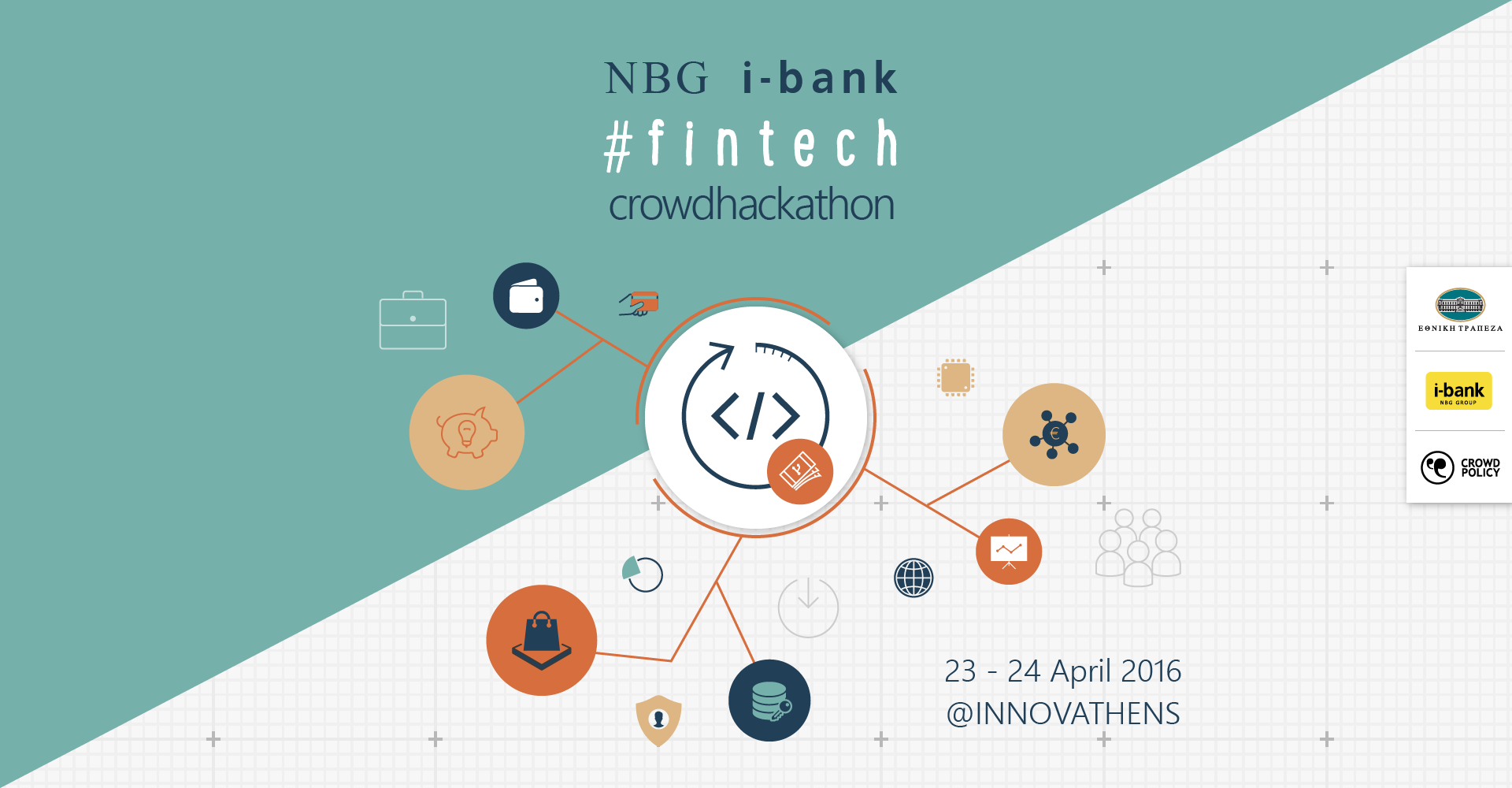 Με μεγάλη επιτυχία πραγματοποιήθηκε το Σαββατοκύριακο 23 και 24 Απριλίου 2016 το NBG i-bank #fintech crowdhackathon. Είναι το πρώτο hackathon στην Ελλάδα με θέμα τις οικονομικές συναλλαγές #fintech, έναν τομέα που σε παγκόσμιο επίπεδο αποκτά ολοένα και μεγαλύτερο ενδιαφέρον. Το NBG i-bank #fintech crowdhackathon διοργανώθηκε από την Crowdpolicy (www.crowdpolicy.com) με την υποστήριξη της Εθνικής Τράπεζας (www.nbg.gr) και άλλων χορηγών και υποστηρικτών.Στο NBG i-bank #fintech crowdhackathon διαγωνίστηκαν συνολικά 16 ομάδες με θέματα στην ευρύτερη περιοχή των οικονομικών συναλλαγών, όπως chatbots, e-wallets, εντοπισμός κακόβουλων συναλλαγών, συμβόλαια με βάση το blockchain, λειτουργίες crowdfunding, συναλλαγές με κινητά μέσω QR codes, social banking, υποστήριξη κοινοτήτων με ειδικές ανάγκες κοκ. Ιδιαίτερη σημασία έχει το Open Bank API, το οποίο ανακοίνωσε η Εθνική Τράπεζα στο πλαίσιο του NBG i-bank #fintech crowdhackathon. Το API της Εθνικής Τράπεζας δίνει τη δυνατότητα σε οποιονδήποτε προγραμματιστή ή εταιρία να διασυνδέεται με ασφάλεια και κανόνες με τα συστήματα της τράπεζας και να εκτελούνται συναλλαγές σε πραγματικό χρόνο. Είναι η πρώτη φορά στην Ελλάδα που δίνεται API από Τράπεζα και από τις λίγες σε ευρωπαϊκό επίπεδο και θα ανοίξει το δρόμο για την ανάπτυξη εφαρμογών fintech. Ειδικότερα, η υιοθέτηση ενός ανοιχτού προτύπου έχει πρόσθετη σημασία, καθώς συμβάλει ακόμα περισσότερο στην τοπική οικονομία και ανάπτυξη. https://goo.gl/jjVXbC Παράλληλα με το NBG i-bank #fintech crowdhackathon διοργανώθηκε το Be Finnovative ! workshop, στο οποίο έγιναν παρουσιάσεις σχετικές με τις οικονομικές συναλλαγές, με θέματα όπως το donation και investment crowdfunding, mobile banking, chatbots, bitcoin και blockchains κοκ.Την Κυριακή το βράδυ ανακοινώθηκαν οι νικητές του Διαγωνισμού:1η θέση - Bankship2η θέση - RSK-Mind 3η θέση - SynenosiS - CodeBurrow 4η θέση - DataNauts - 3plus1 - Community, Crowd contract και AntigravityΤα βραβεία του “NBG i-bank fintech crowdhackathon”:1η θέση:Κερδίζει 1.500 ευρώ σε μετρητά από την Εθνική Τράπεζα, συμβόλαιο για παροχή υπηρεσιών στην Εθνική Τράπεζα αξίας 10.000 ευρώ, συμβουλευτικές υπηρεσίες από την Planet αξίας 2.500 ευρώ και υποτροφία από το IST College. 2η θέση:Κερδίζει 1.000 ευρώ σε μετρητά από την Εθνική Τράπεζα, συμβόλαιο για παροχή υπηρεσιών στην Εθνική Τράπεζα αξίας 5.000 ευρώ και συμβουλευτικές υπηρεσίες από την Planet αξίας 2.500 ευρώ.3η θέση (δύο ομάδες):500 ευρώ η καθεμία από την Εθνική Τράπεζα.4η θέση (πέντε ομάδες):Virtual prepaid Mastercard με υπόλοιπο 200 ευρώ, ανά ομάδα.Βραβείο από το BluegrowthΟμάδα CommunityXορηγοί του Διαγωνισμού: Εθνική Τράπεζα, Mastercard, το IST Studies, Microsoft, Amazon Web Services, Planet, Bluegrowth, Scooterise, e-food.gr, Αθηναική Ζυθοποιία, Sourcelair, Red Bull και UBER. Χορηγοί επικοινωνίας: TO BHMA, GTP Headlines, insider.gr, ΧΡΗΜΑ, startupper.gr. Υπήρχαν επίσης πολλοί Υποστηρικτές από πανεπιστήμια, οργανισμούς, φορείς του δημόσιου και ιδιωτικού τομέα.Ακολουθεί περιγραφή των εφαρμογών και παρουσιάσεις τους σύμφωνα με την σειρά παρουσίασης:Finnokio με την εφαρμογή MonkeyΗ εφαρμογή στοχεύει στην πραγματοποίηση οικονομικού προγραμματισμού και στοχοθεσίας, στην εξαγωγή οικονομικών στατιστικών οικονομικών για τον χρήστη. Εμπεριέχει ανταγωνιστική gamified διαδικασία για την απόκτηση πόντων σε ατομικό επίπεδο π.χ. Go4more για φοιτητές ή ομαδικών π.χ. κοινωνικός στόχος Act4GreeceΠαρουσίαση - κώδικας - υλικό:https://github.com/NBG-i-Bank-fintech-crowdhackathon/FINNokio44 Treats με την εφαρμογή 44 TreatsΟι συναλλαγές γίνονται με είδος και όχι με μετρητά και ένας χρήστης μπορεί να αγοράσει, κεράσει ή εξαργυρώσει τα προιόντα του ( καφέδες, φαγητά κ.ά.). Σητν εφαρνογή μπορεί να υπάρχουν προϊόντα μόνο από κεράσματα ή promos, χωρίς να βάλει στοιχεία κάρτας ή λεφτά.Κάθε προϊόν έχει ημερομηνία λήξης και μετά δίνεται ως κέρασμα ή πηγαίνει σε φιλανθρωπικό σκοπό. Εμφανίζονται μόνο προϊόντα και καθόλου τιμές, εκτός από την διαδικασία της αγοράς.Παρουσίαση - κώδικας - υλικό:https://github.com/NBG-i-Bank-fintech-crowdhackathon/44treat Bankship με την εφαρμογή BankbotΜια έξυπνη εφαρμογή αυτοματοποιημένης εξυπηρέτησης πελατών μέσω του Facebook Messenger, της ομάδας Bankship. Ο πελάτης ενημερώνεται για το υπόλοιπό του, τις συναλλαγές του, τα ΑΤΜ, δηλώνει απουσία κάρτας, διαχειρίζεται τον λογαριασμό του κ.ά.Παρουσίαση - κώδικας - υλικό:https://github.com/NBG-i-Bank-fintech-crowdhackathon/BankBotCslabs με την εφαρμογή PassItOnΜεταβιβάζει τα δικαιώματα χρήσης και λειτουργεί ως δευτερογενής αγορά για προϊόντα και υπηρεσίες. Υλοποιεί ένα μοντέλο sharing economy.Παρουσίαση - κώδικας - υλικό:https://github.com/NBG-i-Bank-fintech-crowdhackathon/cslabsAntigravity με την εφαρμογή E-PromiseΗ εφαρμογή επιτρέπει να γίνονται υποσχέσεις πληρωμών ηλεκτρονικά, να ανεβάσουν χρήματα στο σύστημα και να τραβήξουν χρήματα από το σύστημα. Αναλαμβάνει να ενημερώσει έγκαιρα τους χρήστες για τις οφειλές τους.Παρουσίαση - κώδικας - υλικό:https://github.com/NBG-i-Bank-fintech-crowdhackathon/E-PromiseLinkedEconomy με την εφαρμογή LinkedFinΗ εφαρμογή πραγματοποιεί επιχειρηματική και οικονομική ανάλυση, ενοποίηση δεδομένων, παρέχει κοινωνικά αναλυτικά στοιχεία με οικονομική διάσταση (corporate financial data analytics, data integration, social analytics with economic dimension)Παρουσίαση - κώδικας - υλικό:https://github.com/NBG-i-Bank-fintech-crowdhackathon/LinkedEconomy.gitElorus με την εφαρμογή SynenosiS Στόχος της εφαρμογής είναι να διαθέσει ένα ενιαίο προγραμματιστικό API μέσω του οποίου οικαταναλωτές αυτού να μπορούν να έχουν πρόσβαση στα δεδομένα των λογαριασμών τους σταδιάφορα χρηματοπιστωτικά ιδρύματα.Παρουσίαση - κώδικας - υλικό:https://github.com/NBG-i-Bank-fintech-crowdhackathon/elorusΟμάδα Πειραιά με την εφαρμογή MTCΗ εφαρμογή πραγματοποιεί χρηματοοικονομικές συναλλαγές και οικονομικές διευκολύνσεις. Περιέχει πρόγραμμα ανταμοιβής και υποστηρίζει την πραγματοποίηση χρηματοπιστωτικών μετακινήσεωνΠαρουσίαση - κώδικας - υλικό:https://github.com/NBG-i-Bank-fintech-crowdhackathon/OMADAPEIRAIADisabled Book με την εφαρμογή act4GreeceΗ εφαρμογή εξυπηρετεί την διασύνδεση, την εξυπηρέτηση και την αλληλεπίδραση με όλα τα κοινωνικά και εθελοντικά προγράμματα και υπηρεσίες που υλοποιούνταιΠαρουσίαση - κώδικας - υλικό:https://github.com/NBG-i-Bank-fintech-crowdhackathon/disabledbookCrowd contract με την εφαρμογή Smart ContractsΗ εφαρμογή ταυτοποιεί τον πελάτη από την πιστωτική κάρτα και κάνει αυτόματη πίστωση των πόντων. Με αυτό τον τρόπο γίνεται αποφυγή της χρήστης καρτών πόντων.Παρουσίαση - κώδικας - υλικό:https://github.com/NBG-i-Bank-fintech-crowdhackathon/CrowdContracts.gitCommunity με την εφαρμογή CommunityΔημιουργείται κοινότητα ενίσχυσης μικρομεσαίων επιχειρήσεων από τα μέλη της (Affinity Banking). Το κεφάλαιο συγκεντρώνεται σε έναν τραπεζικό φορέα (π.χ Εθνική τράπεζα) μέσω donations και round up συναλλαγών και στη συνέχεια γίνεται κατανομή στα μέλη που έχουν ανάγκη μέσω κάποιων αντικειμενικών κριτηρίων. Παράλληλα δυνατότητα παροχής στα μέλη της κοινότητας σε είδη ή υπηρεσίες εκ μέρους των επιχειρήσεων σαν ανταπόδοση από μέρους τους.Παρουσίαση - κώδικας - υλικό:https://github.com/NBG-i-Bank-fintech-crowdhackathon/Community.gitRSK project με την εφαρμογή RSK-MindΥπηρεσία εντοπισμού κακόβουλων συναλλαγών η οποία χρησιμοποιεί έξυπνη διαχείριση μεγάλων δεδομένων και υπολογιστικής εκμάθησης. Η εφαρμογή παρέχει analytics πάνω στα transactions, fraud scoring - μοντέλο  ανίχευσης έξυπνης απάτης και κατηγοριοποιεί τις συναλλαγές με τεχνικές μηχανικής μάθησης (deep learning).Παρουσίαση - κώδικας - υλικό:https://github.com/NBG-i-Bank-fintech-crowdhackathon/rsk-projectΚόμβοι με την εφαρμογή UFundΠραγματοποιεί επενδύσεις με ένα κλικ και tracking των επενδύσεων,  ανταμείβει τον συχνό / πιστό επεμδυτή και συμμετέχει στην ανάπτυξη μεγάλης κλίμακας (One-click investments, Shared risk investments, Investment tracking, Reward to frequent / loyal investors, Large-scale Involvement in growth)Παρουσίαση - κώδικας - υλικό:https://github.com/NBG-i-Bank-fintech-crowdhackathon/komboi.git3plus1 με την εφαρμογή ReferralReferral system που παρέχεται σαν υπηρεσία μεταξύ e-shop, brands, businesses, services καιπελατών αλλά και σε φυσικό περιβάλλον καταστημάτων. Οι χρήστες στέλνουν συστάσεις προϊόντων σε φίλους και γνωστούς και μαζί παίρνουν και έναν κωδικό, για προϊόντα που θεωρούν ότι τους ενδιαφέρουν ή έχουν δηλώσει ότι ψάχνουν. Χρησιμοποιεί gamification και αναδύονται χρήστες που είναι ειδικοί σε κάποιους τομείς. Παρουσίαση - κώδικας - υλικό:https://github.com/NBG-i-Bank-fintech-crowdhackathon/referra Big DataNauts με την εφαρμογή SaferandomH web εφαρμογή Saferandom, αξιοποιεί δεδομένα διαθέσιμα στο διαδίκτυο στον καθένα χρησιμοποιώντας τα ως πηγές τυχαιότητας (random seed) για τη διοργάνωση κληρώσεων με πολλές εφαρμογές. Διοργανώνει κληρώσεις χρησιμοποιώντας verifiable random source όπως τα παρακάτω: bitcoin blocks, κλείσιμο των μετοχών στο χρηματιστήριο, καιρικές συνθήκες, επίσημες ώρες προσγείωσης αεροσκαφών σε αεροδρόμιαΠαρουσίαση - κώδικας - υλικό:https://github.com/NBG-i-Bank-fintech-crowdhackathon/saferandomCode Burrow με την εφαρμογή Smart PayΤο Smart Pay επιτρέπει σε κάποιον να μεταφέρει χρήματα και να πραγματοποιήσει αγορές σκανάροντας ένα QR Code με το κινητό, με την όλη διαδικασία μεταφοράς χρημάτων από τον ένα λογαριασμό στον άλλο να γίνεται στο υπόβαθρο αυτοματοποιημένα.Παρουσίαση - κώδικας - υλικό:https://github.com/NBG-i-Bank-fintech-crowdhackathon/codeburrow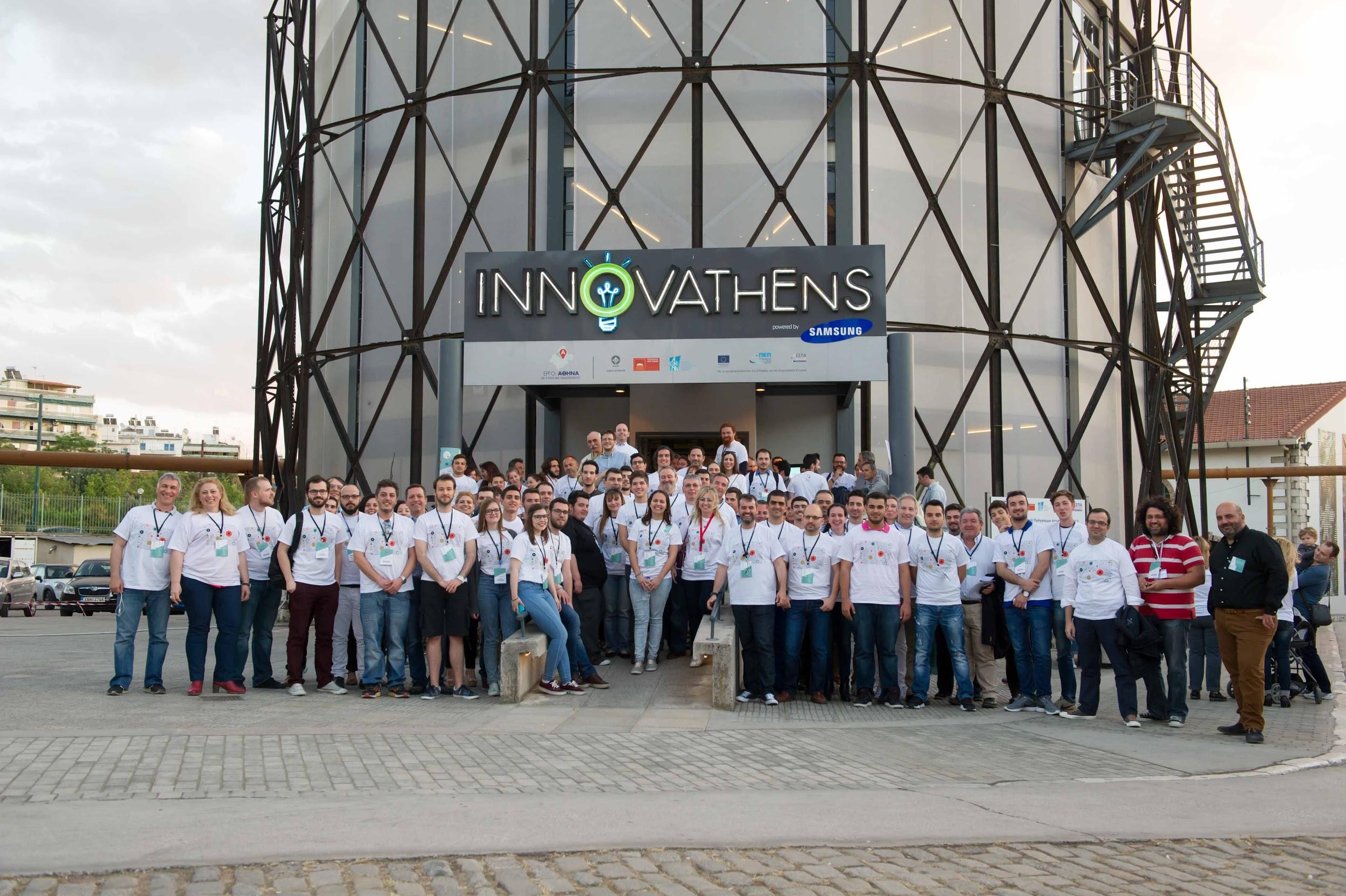 Ομαδική φωτογραφίαΔείτε εδώ το Youtube video: https://goo.gl/p6zGqkΠερισσότερα:NBG i-bank fintech crowdhackathon site http://crowdhackathon.com/fintechWorkshop Be Finnovative!: https://goo.gl/eqgtLgFacebook album: https://goo.gl/QeT4rSFacebook videos: Συνάντηση Κριτών και Μεντόρων: https://goo.gl/ys6heEΈναρξη: https://goo.gl/gimdrnΒράβευση: https://goo.gl/M9jpX6Videos:Έναρξη και ομιλίες:  https://www.youtube.com/watch?v=ofo9qbJy1QAWorkshop Be Finnovative!:  https://youtu.be/tkOFdWcvMYoΠαρουσίαση εφαρμογών και βραβεύσεις: https://www.youtube.com/watch?v=eHIy7xe9nM0 Github κώδικα εφαρμογών:  https://github.com/NBG-i-Bank-fintech-crowdhackathonCollage χορηγών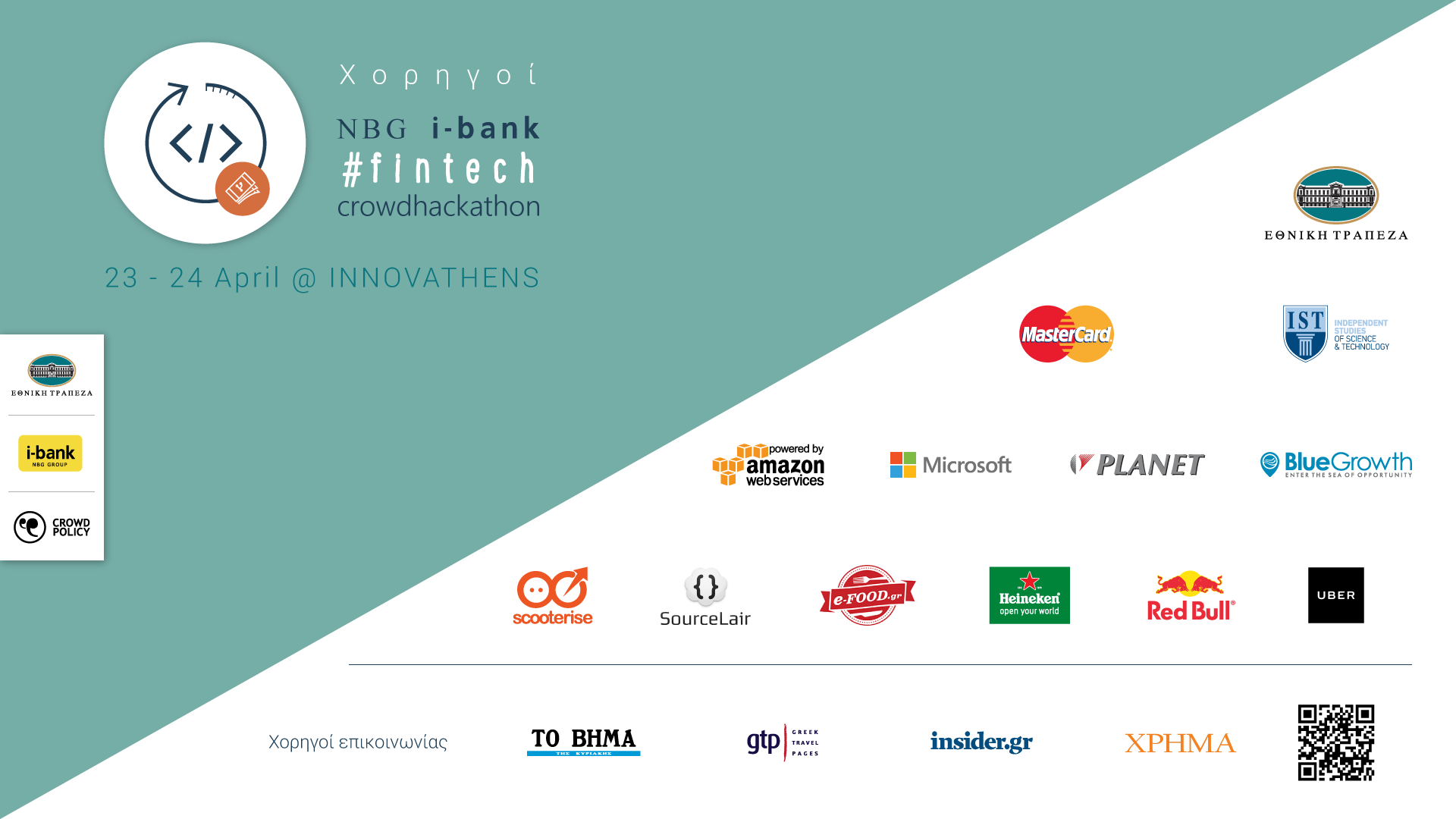 Collage Υποστηρικτών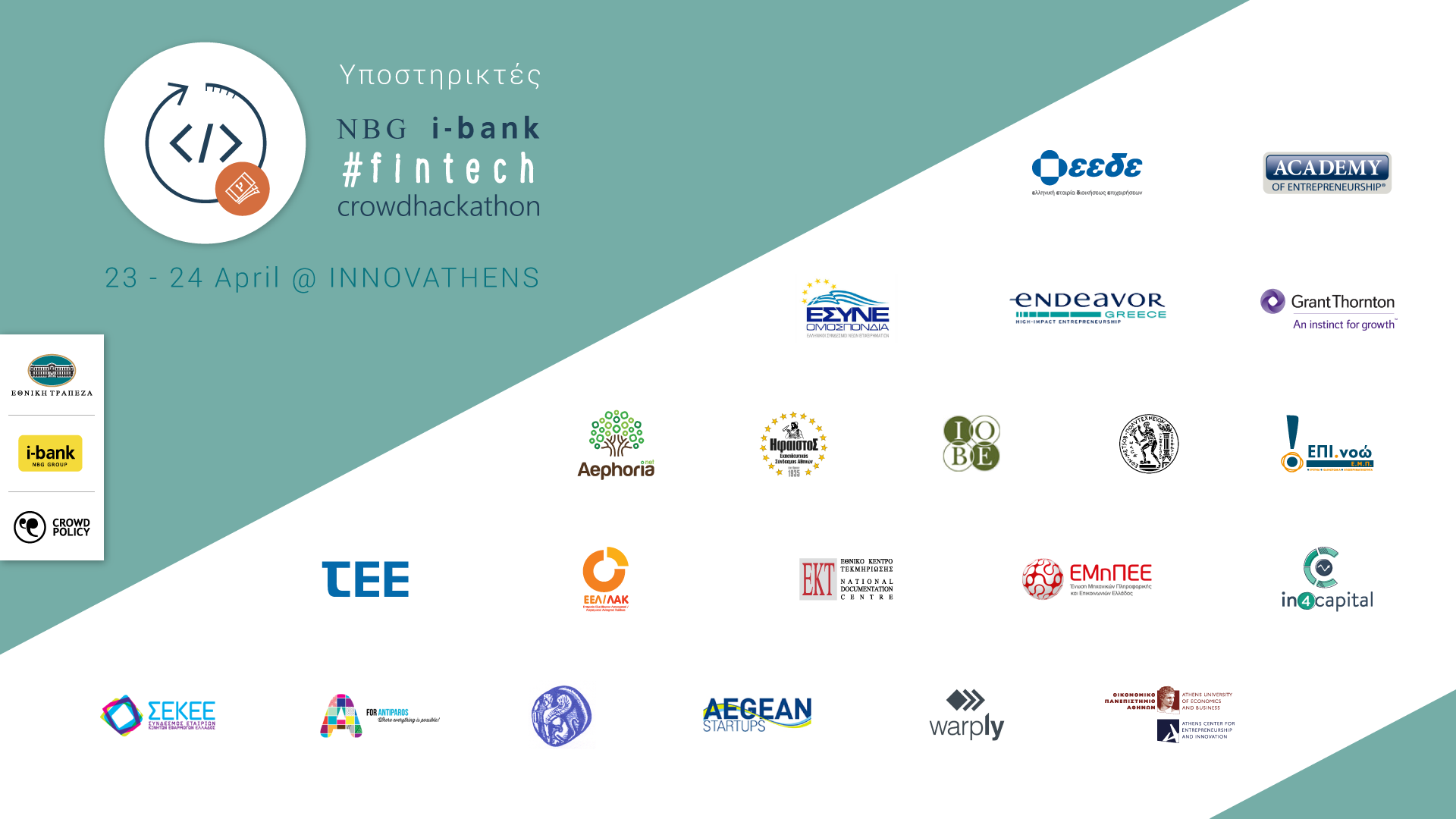 